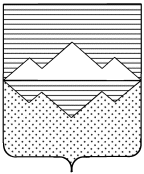 СОБРАНИЕ ДЕПУТАТОВСАТКИНСКОГО МУНИЦИПАЛЬНОГО РАЙОНАЧЕЛЯБИНСКОЙ ОБЛАСТИРЕШЕНИЕ____________________________________________________________________________________________от 23 января 2018 года №299/36г. СаткаВ соответствии со статьями 7, 8 Регламента Собрания депутатов Саткинского муниципального района, на основании личного заявления,СОБРАНИЕ ДЕПУТАТОВ САТКИНСКОГО МУНИЦИПАЛЬНОГО РАЙОНА РЕШАЕТ:1. Внести в приложение №1 решения Собрания депутатов Саткинского муниципального района №7/2 от 23.09.2015г. «Об образовании  постоянных комиссий Собрания депутатов Саткинского муниципального района» следующие изменения:1) исключить из состава комиссии по  финансам, бюджету и экономической политике депутата от избирательного округа № 8 Ковригину Ирину Михайловну. 4. Настоящее решение вступает в силу со дня его подписания.Председатель Собрания депутатовСаткинского муниципального района 	                     			Н.П.БурматовО внесении изменений в приложение № 1 решения Собрания депутатов Саткинского муниципального района № 7/2 от 23.09.2015г. «Об образовании постоянных комиссий Собрания депутатов Саткинского муниципального района